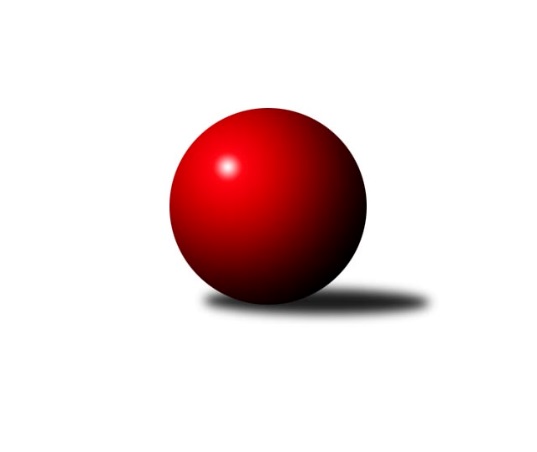 Č.3Ročník 2021/2022	3.5.2024 Krajský přebor OL 2021/2022Statistika 3. kolaTabulka družstev:		družstvo	záp	výh	rem	proh	skore	sety	průměr	body	plné	dorážka	chyby	1.	KS Moravský Beroun	1	0	1	0	4.0 : 4.0 	(6.0 : 6.0)	2317	1	1643	674	67	2.	TJ Tatran Litovel	1	0	1	0	4.0 : 4.0 	(6.0 : 6.0)	2291	1	1631	660	61	3.	TJ Pozemstav Prostějov	0	0	0	0	0.0 : 0.0 	(0.0 : 0.0)	0	0	0	0	0	4.	KK Zábřeh  ˝C˝	0	0	0	0	0.0 : 0.0 	(0.0 : 0.0)	0	0	0	0	0Tabulka doma:		družstvo	záp	výh	rem	proh	skore	sety	průměr	body	maximum	minimum	1.	TJ Tatran Litovel	1	0	1	0	4.0 : 4.0 	(6.0 : 6.0)	2291	1	2291	2291	2.	KS Moravský Beroun	0	0	0	0	0.0 : 0.0 	(0.0 : 0.0)	0	0	0	0	3.	TJ Pozemstav Prostějov	0	0	0	0	0.0 : 0.0 	(0.0 : 0.0)	0	0	0	0	4.	KK Zábřeh  ˝C˝	0	0	0	0	0.0 : 0.0 	(0.0 : 0.0)	0	0	0	0Tabulka venku:		družstvo	záp	výh	rem	proh	skore	sety	průměr	body	maximum	minimum	1.	KS Moravský Beroun	1	0	1	0	4.0 : 4.0 	(6.0 : 6.0)	2317	1	2317	2317	2.	KK Zábřeh  ˝C˝	0	0	0	0	0.0 : 0.0 	(0.0 : 0.0)	0	0	0	0	3.	TJ Pozemstav Prostějov	0	0	0	0	0.0 : 0.0 	(0.0 : 0.0)	0	0	0	0	4.	TJ Tatran Litovel	0	0	0	0	0.0 : 0.0 	(0.0 : 0.0)	0	0	0	0Tabulka podzimní části:		družstvo	záp	výh	rem	proh	skore	sety	průměr	body	doma	venku	1.	KS Moravský Beroun	1	0	1	0	4.0 : 4.0 	(6.0 : 6.0)	2317	1 	0 	0 	0 	0 	1 	0	2.	TJ Tatran Litovel	1	0	1	0	4.0 : 4.0 	(6.0 : 6.0)	2291	1 	0 	1 	0 	0 	0 	0	3.	TJ Pozemstav Prostějov	0	0	0	0	0.0 : 0.0 	(0.0 : 0.0)	0	0 	0 	0 	0 	0 	0 	0	4.	KK Zábřeh  ˝C˝	0	0	0	0	0.0 : 0.0 	(0.0 : 0.0)	0	0 	0 	0 	0 	0 	0 	0Tabulka jarní části:		družstvo	záp	výh	rem	proh	skore	sety	průměr	body	doma	venku	1.	KS Moravský Beroun	0	0	0	0	0.0 : 0.0 	(0.0 : 0.0)	0	0 	0 	0 	0 	0 	0 	0 	2.	KK Zábřeh  ˝C˝	0	0	0	0	0.0 : 0.0 	(0.0 : 0.0)	0	0 	0 	0 	0 	0 	0 	0 	3.	TJ Pozemstav Prostějov	0	0	0	0	0.0 : 0.0 	(0.0 : 0.0)	0	0 	0 	0 	0 	0 	0 	0 	4.	TJ Tatran Litovel	0	0	0	0	0.0 : 0.0 	(0.0 : 0.0)	0	0 	0 	0 	0 	0 	0 	0 Zisk bodů pro družstvo:		jméno hráče	družstvo	body	zápasy	v %	dílčí body	sety	v %	1.	Petr Otáhal 	KS Moravský Beroun  	1	/	1	(100%)	2	/	2	(100%)	2.	Ludvík Vymazal 	TJ Tatran Litovel 	1	/	1	(100%)	2	/	2	(100%)	3.	Zdeněk Chmela ml.	KS Moravský Beroun  	1	/	1	(100%)	1	/	2	(50%)	4.	Stanislav Brosinger 	TJ Tatran Litovel 	1	/	1	(100%)	1	/	2	(50%)	5.	Martin Macas 	TJ Tatran Litovel 	1	/	1	(100%)	1	/	2	(50%)	6.	Karel Stojkovič 	TJ Tatran Litovel 	1	/	1	(100%)	1	/	2	(50%)	7.	Erich Retek 	KS Moravský Beroun  	0	/	1	(0%)	1	/	2	(50%)	8.	Miroslav Zálešák 	KS Moravský Beroun  	0	/	1	(0%)	1	/	2	(50%)	9.	Jaroslav Ďulík 	TJ Tatran Litovel 	0	/	1	(0%)	1	/	2	(50%)	10.	Miloslav Krchov 	KS Moravský Beroun  	0	/	1	(0%)	1	/	2	(50%)	11.	Daniel Krchov 	KS Moravský Beroun  	0	/	1	(0%)	0	/	2	(0%)	12.	Pavel Hampl 	TJ Tatran Litovel 	0	/	1	(0%)	0	/	2	(0%)Průměry na kuželnách:		kuželna	průměr	plné	dorážka	chyby	výkon na hráče	1.	Sokol Přemyslovice, 1-4	2304	1637	667	64.0	(384.0)Nejlepší výkony na kuželnách:Sokol Přemyslovice, 1-4KS Moravský Beroun 	2317	1. kolo	Ludvík Vymazal 	TJ Tatran Litovel	432	1. koloTJ Tatran Litovel	2291	1. kolo	Daniel Krchov 	KS Moravský Beroun 	410	1. kolo		. kolo	Zdeněk Chmela ml.	KS Moravský Beroun 	402	1. kolo		. kolo	Martin Macas 	TJ Tatran Litovel	390	1. kolo		. kolo	Erich Retek 	KS Moravský Beroun 	389	1. kolo		. kolo	Stanislav Brosinger 	TJ Tatran Litovel	385	1. kolo		. kolo	Karel Stojkovič 	TJ Tatran Litovel	377	1. kolo		. kolo	Miroslav Zálešák 	KS Moravský Beroun 	374	1. kolo		. kolo	Miloslav Krchov 	KS Moravský Beroun 	373	1. kolo		. kolo	Petr Otáhal 	KS Moravský Beroun 	369	1. koloČetnost výsledků:	4.0 : 4.0	1x